B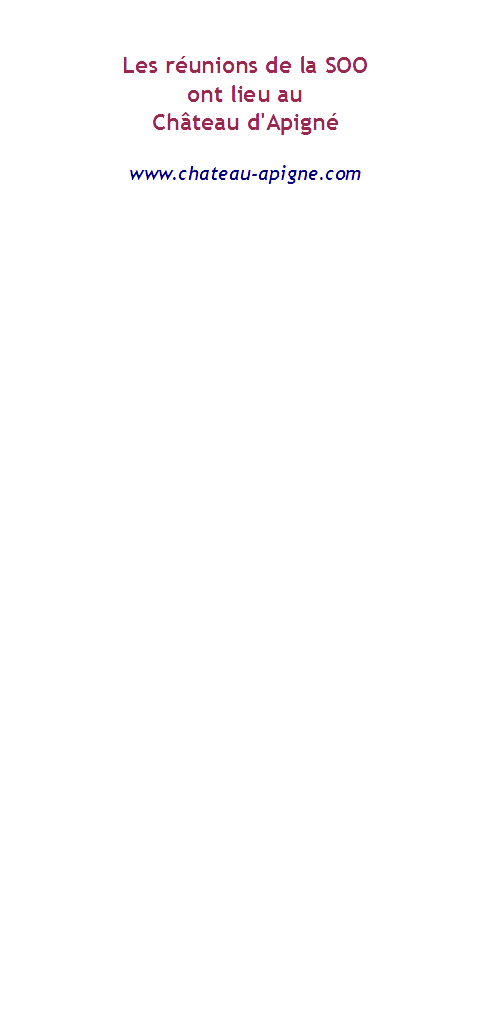 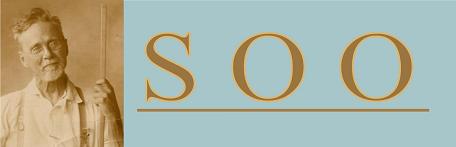 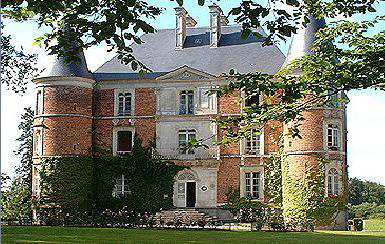                                     BULLETIN D’ADHESION 2019                                         à envoyer à :                                         Cécile MANACH                                                         Trésorière de la SOO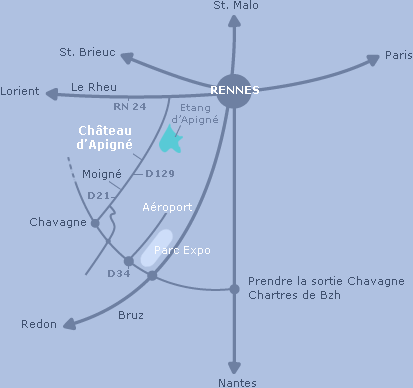                                                          4 rue de la mairie                                                         35320 LA BOSSE DE BRETAGNE     Nom :     Prénom :     Adresse :     Tél :     Email :Je souhaite adhérer à la SOO comme membre actif et pouvoir bénéficier gratuitement de l’ensemble de ses actions et des formations à tarif préférentiel. Je m’acquitte de la cotisation d’un montant de 50 euros et transmets une copie de mon autorisation d’user du titre d’ostéopathe  délivrée par l’ARS ainsi que mon attestation de cotisation à la CIPAV les nouveaux adhérents. J’ai pris connaissance et accepte le règlement intérieur disponible sur le siteInternet soo-osteo.frJe souhaite adhérer à la SOO comme membre usager. Je pourrai participeraux formations au tarif normal ainsi qu’aux Apéros de la SOO avec une participation de 10 euros par Apéro. Je m’acquitte de la cotisation d’un montant de 10 euros et transmets une copie de l’autorisation d’userdu titre d’ostéopathe délivrée par l’ARS.
J’ai pris connaissance et accepte le règlement intérieur disponible sur le siteinternet soo-osteo.frJe suis étudiant en 5ème année d’école d’ostéopathie dans un établissementagréé. Je souhaite participer aux formations à tarif préférentiel et bénéficier gratuitement de l’ensemble des services de la SOO. Je m’acquitte de la cotisationd’un montant de 10 euros et transmets une copie de mon certificat de scolarité.J’ai pris connaissance et accepte le règlement intérieur disponible sur le siteInternet soo-osteo.fr.